Формирование элементарных математических представленийЛексическая тема: “Продукты питания, посуда”Подготовительная группа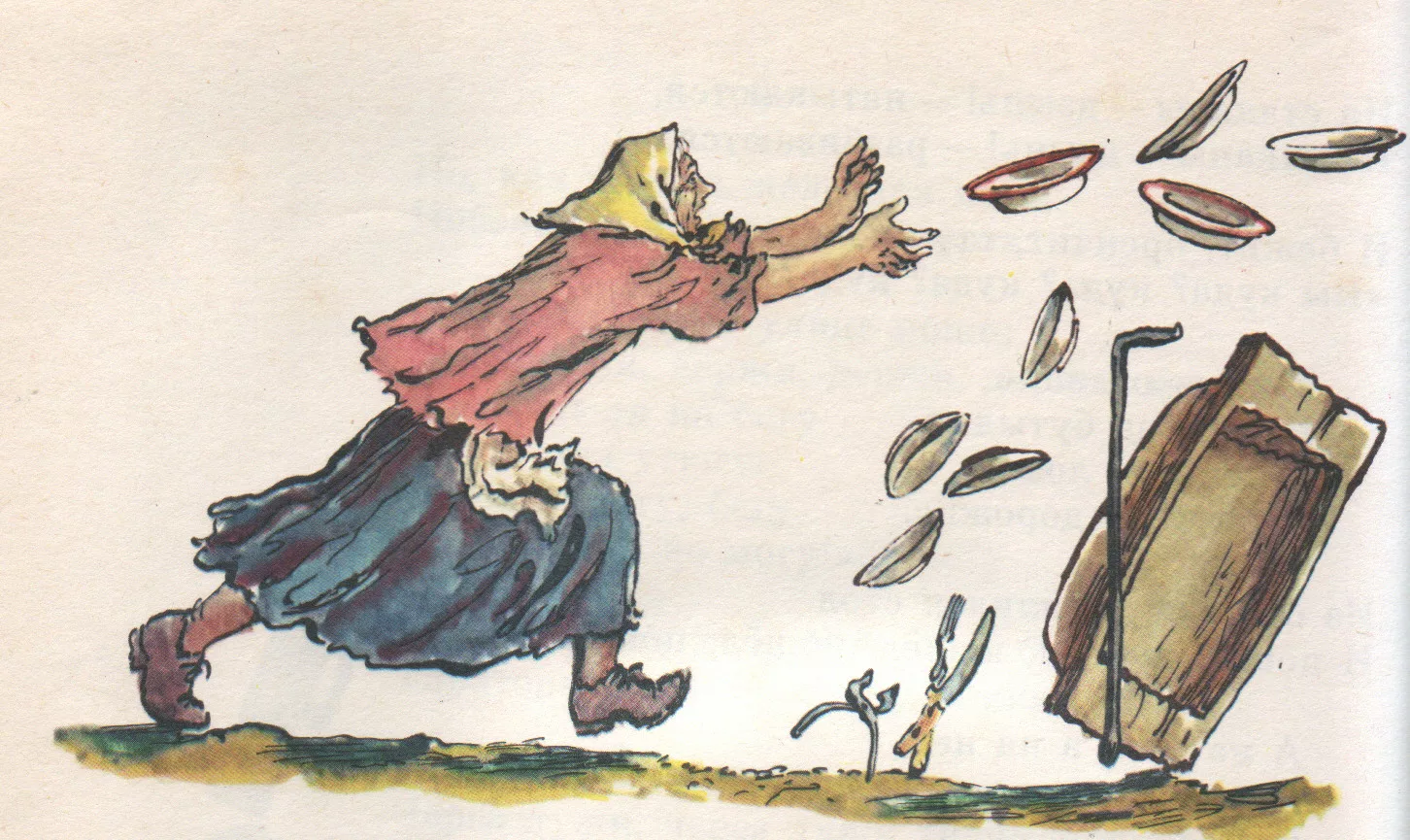 -Вы узнали кто это?-А из какой она сказки?-А кто написал эту сказку?-А почему Федора плачет? Может, заболела?-А какая посуда от нее убежала?-Почему она убежала?Задание №1 «Поставить тарелки по порядку».-Возьмите, пожалуйста, по одной тарелке, которая вам понравилась. Посмотрите на нее, какая она? А что там с другой стороны?-А как вы думаете, что надо сделать?-А давайте проверим, правильно ли встали?Какая цифра стоит между 3 и 5?Какая цифра стоит между 7 и 9?Какая цифра стоит между 4 и 6?-Сейчас мы сложим тарелки в корзину, чтобы отдать Федоре. Будем складывать тарелки, но считать в обратном счете.Задание №2  Подобрать к каждой кастрюле крышку по размеру.-А что нам тут надо сделать?Дети берут одну часть посуды, на которой написан пример. Читают его и говорят ответ. Затем ищут вторую часть посуды с ответом.-А какую посуду мы  собрали?-Молодцы, правильно кухонную. 